ΣΑΒΒΑΤΟ, 16/0206:45		ΜΑΖΙ ΤΟ ΣΑΒΒΑΤΟΚΥΡΙΑΚΟ 		με τον Γιάννη Σκάλκο και την Ευριδίκη ΧάντζιουΕνημερωτική εκπομπή 10:00		ΠΑΜΕ ΑΛΛΙΩΣ		με τον Τάκη ΣαράντηΕνημερωτική εκπομπή 12:00		ΕΙΔΗΣΕΙΣ – ΑΘΛΗΤΙΚΑ – ΚΑΙΡΟΣ12:30		ΕΠΤΑ		με τη Βάλια ΠετούρηΕκπομπή πολιτικής ανασκόπησης13:30		EUROPE		με την Εύα ΜπούραΕκπομπή για θέματα Ευρωπαϊκής Ένωσης15:00		ΕΡΤ ΕΙΔΗΣΕΙΣ – ΕΡΤ ΑΘΛΗΤΙΚΑ – ΕΡΤ ΚΑΙΡΟΣ16:00		Η ΜΗΧΑΝΗ ΤΟΥ ΧΡΟΝΟΥ (E) «ΦΙΛΟΠΟΙΜΗΝ ΦΙΝΟΣ»		με τον Χρίστο Βασιλόπουλο «Από το εκτελεστικό απόσπασμα στη δημιουργία της ΦΙΝΟΣ ΦΙΛΜ» (Α’ Μέρος)«ΦΙΝΟΣ ΦΙΛΜ – Οι μεγάλες στιγμές του κινηματογράφου» (Β’ Μέρος)18.00		SUPER LEAGUE PRE GAME19:00		ΠΡΩΤΑΘΛΗΜΑ SUPER LEAGUE - Ποδόσφαιρο – 21Η Αγωνιστική		«ΠΑΝΑΘΗΝΑΪΚΟΣ – ΑΣΤΕΡΑΣ ΤΡΙΠΟΛΗΣ»		απευθείας μετάδοση από το ΟΑΚΑ 20:55		ΚΕΝΤΡΙΚΟ ΔΕΛΤΙΟ ΕΙΔΗΣΕΩΝ – ΑΘΛΗΤΙΚΑ – ΚΑΙΡΟΣ		με την Αντριάνα Παρασκευοπούλου22:00		ΕΛΛΗΝΙΚΗ ΤΑΙΝΙΑ «Ζητείται τίμιος»23:30		ΣΤΑ ΤΡΑΓΟΥΔΙΑ ΛΕΜΕ ΝΑΙ «Τα πιο ωραία λαϊκά» (Ε)		με τη Ναταλία Δραγούμη και τον Μιχάλη ΜαρίνοΜουσική εκπομπή02:30		ΕΛΛΗΝΙΚΗ ΤΑΙΝΙΑ «Ο αχόρταγος»04:00		ΕΠΙΧΕΙΡΗΜΑΤΑ (Νέα Εκπ.)		με τον Χρήστο Παγώνη05:00		ΟΙ ΚΕΡΑΙΕΣ ΤΗΣ ΕΠΟΧΗΣ ΜΑΣ «Τζόναθαν Φράνζεν» Νέα Υόρκη,		Αμερική (Ε) -----------------------------------------------------------------------------------------------------------------06:00		ΕΛΛΗΝΙΚΗ ΤΑΙΝΙΑ «Ζητείται τίμιος»07:30		ΣΑΝ ΣΗΜΕΡΑ ΤΟΝ 20Ο ΑΙΩΝΑΚΥΡΙΑΚΗ, 17/0208:00		ΘΕΙΑ ΛΕΙΤΟΥΡΓΙΑ		ΑΠΟ ΤΟΝ ΙΕΡΟ ΝΑΟ ΑΓΙΑΣ ΚΥΡΙΑΚΗΣ ΧΑΡΙΛΑΟΥ (ΘΕΣΣΑΛΟΝΙΚΗ)10:30		ΦΩΤΕΙΝΑ ΜΟΝΟΠΑΤΙΑ (Ε)11:30		ΜΕ ΑΡΕΤΗ ΚΑΙ ΤΟΛΜΗ    12:00		ΕΙΔΗΣΕΙΣ – ΑΘΛΗΤΙΚΑ – ΚΑΙΡΟΣ12:45		ΣΑΝ ΣΗΜΕΡΑ ΤΟΝ 20Ο ΑΙΩΝΑ (Ε)13:00		ΤΟ ΑΛΑΤΙ ΤΗΣ ΓΗΣ (Ε) «Μάρθα Μαυροειδή – Στάθης Κουκουλάρης»Εκπομπή για την ελληνική μουσική παράδοση υπό την επιμέλεια του Λάμπρου Λιάβα15:00		ΕΙΔΗΣΕΙΣ – ΑΘΛΗΤΙΚΑ – ΚΑΙΡΟΣ16:00		AUTO MOTO ΕΡΤ (Ε)  		Με τον Νίκο Κορόβηλα και τον Νίκο Παγιωτέλη17:00		ΚΥΠΕΛΛΟ ΕΛΛΑΔΑΣ ΜΠΑΣΚΕΤ (Απευθείας μετάδοση)		ΤΕΛΙΚΟΣ – ΑΠΟΝΟΜΗ20:00		ΧΩΡΙΣ ΕΡΩΤΗΣΗ (Ε) 	«Μαίρη Παπακωνσταντίνου»20:55		ΚΕΝΤΡΙΚΟ ΔΕΛΤΙΟ ΕΙΔΗΣΕΩΝ – ΑΘΛΗΤΙΚΑ – ΚΑΙΡΟΣ		με την Αντριάνα Παρασκευοπούλου21:45		ΑΘΛΗΤΙΚΗ ΚΥΡΙΑΚΗ – 21Η Αγωνιστική		με τους Γιώργο Λυκουρόπουλο και Περικλή ΜακρήΑθλητική εκπομπή00:00		ΕΙΔΗΣΕΙΣ – ΑΘΛΗΤΙΚΑ – ΚΑΙΡΟΣ00:05		ΑΘΛΗΤΙΚΗ ΚΥΡΙΑΚΗ (ΣΥΝΕΧΕΙΑ)01:00		ΠΡΩΤΑΘΛΗΜΑ SUPER LEAGUE - Ποδόσφαιρο –21Η Αγωνιστική		«ΑΡΗΣ - ΠΑΝΙΩΝΙΟΣ»		Μαγνητοσκοπημένη μετάδοση από το Γήπεδο “ΚΛΕΑΝΘΗΣ ΒΙΚΕΛΙΔΗΣ” 02:50		ΠΡΟΣΩΠΙΚΑ  (Νέος Κύκλος - Έναρξη)		«Τρεις διαφορετικές ιστορίες … τρεις άνθρωποι … μια πράξη		αυτοθυσίας»		με την Έλενα Κατρίτση03:50		ΕΡΤ REPORT «O γείτονάς μου, ο τουρίστας» (Ε)		με τις Εμμανουέλλα Αργείτη, Μαρίνα Δεμερτζιάν και Μάχη Νικολάρα04:50		ΠΟΛΙΤΕΣ ΤΗΣ ΕΥΡΩΠΗΣ «ΕΥΡΩΕΚΛΟΓΕΣ: Συμβόλαιο πενταετίας»		Με τον Κώστα ΑργυρόΔΕΥΤΕΡΑ, 18/0205:50		ΠΡΩΤΗ ΕΙΔΗΣΗ		με τον Νίκο Παναγιωτόπουλο και τη Μαρία ΑλεξάκηΕνημερωτική εκπομπή09:50		ΑΠΕΥΘΕΙΑΣ		με τους Μάριον Μιχελιδάκη, Κώστα Λασκαράτο και Νίκο ΜερτζάνηΕνημερωτική εκπομπή12:00		ΕΙΔΗΣΕΙΣ – ΑΘΛΗΤΙΚΑ – ΚΑΙΡΟΣ13:00		ΓΙΑ ΤΗΝ ΕΛΛΑΔΑ ...		με τον Σπύρο ΧαριτάτοΕνημερωτική εκπομπή14:30		ΩΡΑ ΕΛΛΑΔΑΣ		με τον Νίκο ΑγγελίδηΕνημερωτική εκπομπή15:00		ΕΙΔΗΣΕΙΣ – ΑΘΛΗΤΙΚΑ – ΚΑΙΡΟΣ16:00		ΑΛΛΗ ΔΙΑΣΤΑΣΗ		με τον Κώστα ΑρβανίτηΕνημερωτική εκπομπή18:00		ΕΙΔΗΣΕΙΣ – ΑΘΛΗΤΙΚΑ – ΚΑΙΡΟΣ18:15		Ο ΚΑΙΡΟΣ ΣΤΗΝ ΩΡΑ ΤΟΥ		με τον Σάκη Αρναούτογλου18:35		ΣΑΝ ΣΗΜΕΡΑ ΤΟΝ 20ο ΑΙΩΝΑ (Ε)19:00		ΠΡΩΤΑΘΛΗΜΑ SUPER LEAGUE - Ποδόσφαιρο – 21Η Αγωνιστική		«ΑΠΟΛΛΩΝ ΣΜΥΡΝΗΣ - ΠΑΟΚ»		απευθείας μετάδοση από το Γήπεδο “Γ. ΚΑΜΑΡΑΣ”, Ριζούπολη 20:55		ΚΕΝΤΡΙΚΟ ΔΕΛΤΙΟ ΕΙΔΗΣΕΩΝ – ΑΘΛΗΤΙΚΑ – ΚΑΙΡΟΣ		με τη Δώρα Αναγνωστοπούλου22:00		ΣΑΝ ΜΑΓΕΜΕΝΟΙ «Φράνκι και Τζόνι» του Terrence McNally		ΕΚΠΟΜΠΗ ΓΙΑ ΤΟ ΘΕΑΤΡΟ (Νέα Εκπ.)		με τον Γιώργο Δαράκη22:30		ΤΟ ΘΕΑΤΡΟ ΤΗΣ ΔΕΥΤΕΡΑΣ «Το μυστικό της Κοντέσσας 		Βαλέραινας» του Γρ. Ξενόπουλου00:15		ΠΕΡΙΦΕΡΕΙΑ (ΕΙΔΗΣΕΙΣ ΤΗΣ ΠΕΡΙΦΕΡΕΙΑΣ ΑΠΟ ΤΗΝ ΕΡΤ3)		με τη Νίκη Χατζηδημητρίου00:30		ΕΛΛΗΝΙΚΗ ΤΑΙΝΙΑ «Οι ένοχοι»02:00		ΤΕΤΡΑΔΙΑ, ΘΑΝΑΣΗΣ ΛΑΛΑΣ «Σαρλότ Ράπλινγκ» (Νέα Εκπ.)02:30		ΜΕ ΤΟ ΤΡΙΑ (ΑΠΟΓΕΥΜΑΤΙΝΟ ΜΑΓΚΑΖΙΝΟ ΕΡΤ3) (E)		με την Έλσα Ποιμενίδου-----------------------------------------------------------------------------------------------------------------04:00		ΕΛΛΗΝΙΚΗ ΤΑΙΝΙΑ «Οι ένοχοι»05:15		ΣΑΝ ΜΑΓΕΜΕΝΟΙ «Φράνκι και Τζόνι» του Terrence McNally ΤΡΙΤΗ, 19/0205:50		ΠΡΩΤΗ ΕΙΔΗΣΗ		με τον Νίκο Παναγιωτόπουλο και τη Μαρία ΑλεξάκηΕνημερωτική εκπομπή09:50		ΑΠΕΥΘΕΙΑΣ		με τους Μάριον Μιχελιδάκη, Κώστα Λασκαράτο και Νίκο ΜερτζάνηΕνημερωτική εκπομπή12:00		ΕΙΔΗΣΕΙΣ – ΑΘΛΗΤΙΚΑ – ΚΑΙΡΟΣ13:00		ΓΙΑ ΤΗΝ ΕΛΛΑΔΑ ...		με τον Σπύρο ΧαριτάτοΕνημερωτική εκπομπή14:30		ΩΡΑ ΕΛΛΑΔΑΣ		με τον Νίκο ΑγγελίδηΕνημερωτική εκπομπή15:00		ΕΙΔΗΣΕΙΣ – ΑΘΛΗΤΙΚΑ – ΚΑΙΡΟΣ16:00		ΑΛΛΗ ΔΙΑΣΤΑΣΗ		με τον Κώστα ΑρβανίτηΕνημερωτική εκπομπή18:00		ΕΙΔΗΣΕΙΣ – ΑΘΛΗΤΙΚΑ – ΚΑΙΡΟΣ18:15 		Ο ΚΑΙΡΟΣ ΣΤΗΝ ΩΡΑ ΤΟΥ		με τον Σάκη Αρναούτογλου18:30		ΣΑΝ ΣΗΜΕΡΑ ΤΟΝ 20Ο ΑΙΩΝΑ (Ε)18:50		ΔΕΥΤΕΡΗ ΜΑΤΙΑ		με την Κατερίνα ΑκριβοπούλουΕνημερωτική εκπομπή20:55		ΚΕΝΤΡΙΚΟ ΔΕΛΤΙΟ ΕΙΔΗΣΕΩΝ – ΑΘΛΗΤΙΚΑ – ΚΑΙΡΟΣ		με τη Δώρα Αναγνωστοπούλου22:00		ART WEEK «Φοίβος Δεληβοριάς, Θωμάς Μοσχόπουλος, Άννα Μάσχα, 		Αλέξανδρος Λογοθέτης» (Νέα Εκπ.)		με τη Λένα Αρώνη.23:00		ΣΤΑ ΑΚΡΑ «Κωνσταντίνος Δασκαλάκης» (Νέα Εκπ.)		με τη Βίκυ Φλέσσα.00:00		ΠΕΡΙΦΕΡΕΙΑ (ΕΙΔΗΣΕΙΣ ΤΗΣ ΠΕΡΙΦΕΡΕΙΑΣ ΑΠΟ ΤΗΝ ΕΡΤ3)		με τη Νίκη Χατζηδημητρίου00:15		Ο,ΤΙ ΦΤΙΑΧΝΕΤΑΙ, ΤΟ ΦΤΙΑΧΝΕΤΕ (Ε)00:45		Η ΑΥΛΗ ΤΩΝ ΧΡΩΜΑΤΩΝ «Περί Έρωτος ο Λόγος» (Ε)		με την Αθηνά Καμπάκογλου02:30		ΜΕ ΤΟ ΤΡΙΑ (ΑΠΟΓΕΥΜΑΤΙΝΟ ΜΑΓΚΑΖΙΝΟ ΕΡΤ3)		με την Έλσα Ποιμενίδου-----------------------------------------------------------------------------------------------------------------03:50		ART WEEK «Φοίβος Δεληβοριάς, Θωμάς Μοσχόπουλος, Άννα Μάσχα, 		Αλέξανδρος Λογοθέτης»04:50		ΣΤΑ ΑΚΡΑ «Κωνσταντίνος Δασκαλάκης»ΤΕΤΑΡΤΗ, 20/02 05:50		ΠΡΩΤΗ ΕΙΔΗΣΗ		με τον Νίκο Παναγιωτόπουλο και τη Μαρία ΑλεξάκηΕνημερωτική εκπομπή09:50		ΑΠΕΥΘΕΙΑΣ		με τους Μάριον Μιχελιδάκη, Κώστα Λασκαράτο και Νίκο ΜερτζάνηΕνημερωτική εκπομπή12:00		ΕΙΔΗΣΕΙΣ – ΑΘΛΗΤΙΚΑ – ΚΑΙΡΟΣ13:00		ΓΙΑ ΤΗΝ ΕΛΛΑΔΑ ...		με τον Σπύρο ΧαριτάτοΕνημερωτική εκπομπή14:30		ΩΡΑ ΕΛΛΑΔΑΣ		με τον Νίκο ΑγγελίδηΕνημερωτική εκπομπή15:00		ΕΙΔΗΣΕΙΣ – ΑΘΛΗΤΙΚΑ – ΚΑΙΡΟΣ16:00		ΑΛΛΗ ΔΙΑΣΤΑΣΗ		με τον Κώστα ΑρβανίτηΕνημερωτική εκπομπή18:00		ΕΙΔΗΣΕΙΣ – ΑΘΛΗΤΙΚΑ – ΚΑΙΡΟΣ18:15 		Ο ΚΑΙΡΟΣ ΣΤΗΝ ΩΡΑ ΤΟΥ		με τον Σάκη Αρναούτογλου18:30		ΣΑΝ ΣΗΜΕΡΑ ΤΟΝ 20Ο ΑΙΩΝΑ (Ε)18:50		ΔΕΥΤΕΡΗ ΜΑΤΙΑ		με την Κατερίνα ΑκριβοπούλουΕνημερωτική εκπομπή20:55		ΚΕΝΤΡΙΚΟ ΔΕΛΤΙΟ ΕΙΔΗΣΕΩΝ – ΑΘΛΗΤΙΚΑ – ΚΑΙΡΟΣ		με τη Δώρα Αναγνωστοπούλου22:00		ΣΥΝΑΝΤΗΣΕΙΣ ΜΕ ΑΞΙΟΣΗΜΕΙΩΤΟΥΣ ΑΝΘΡΩΠΟΥΣ «Η βαμβακερή 		μου οικογένεια» (Νέα Εκπ.)23:00		ΕΠΙ ΤΟΥΤΩ «Στάθης Καλύβας» (Νέα Εκπ.)		με την Εύη Κυριακοπούλου00:00		ΠΕΡΙΦΕΡΕΙΑ (ΕΙΔΗΣΕΙΣ ΤΗΣ ΠΕΡΙΦΕΡΕΙΑΣ ΑΠΟ ΤΗΝ ΕΡΤ3)		με τη Νίκη Χατζηδημητρίου00:15		ROADS «Μια ιταλική ιστορία» Β' Μέρος (Νέα Εκπ.)		με τον Πάνο Χαρίτο01:15		ΕΛΛΗΝΙΚΗ ΤΑΙΝΙΑ «Ο καλός μας άγγελος»02:30		ΜΕ ΤΟ ΤΡΙΑ (Ε) (ΑΠΟΓΕΥΜΑΤΙΝΟ ΜΑΓΚΑΖΙΝΟ ΕΡΤ3)		με την Έλσα Ποιμενίδου-----------------------------------------------------------------------------------------------------------------04:00		ΣΥΝΑΝΤΗΣΕΙΣ ΜΕ ΑΞΙΟΣΗΜΕΙΩΤΟΥΣ ΑΝΘΡΩΠΟΥΣ «Η βαμβακερή 		μου οικογένεια» (Νέα Εκπ.)05:00		ROADS «Μια ιταλική ιστορία» Β' ΜέροςΠΕΜΠΤΗ 21/0205:50		ΠΡΩΤΗ ΕΙΔΗΣΗ		με τον Νίκο Παναγιωτόπουλο και τη Μαρία ΑλεξάκηΕνημερωτική εκπομπή09:50		ΑΠΕΥΘΕΙΑΣ		με τους Μάριον Μιχελιδάκη, Κώστα Λασκαράτο και Νίκο ΜερτζάνηΕνημερωτική εκπομπή12:00		ΕΙΔΗΣΕΙΣ – ΑΘΛΗΤΙΚΑ – ΚΑΙΡΟΣ13:00		ΓΙΑ ΤΗΝ ΕΛΛΑΔΑ ...		με τον Σπύρο ΧαριτάτοΕνημερωτική εκπομπή14:30		ΩΡΑ ΕΛΛΑΔΑΣ		με τον Νίκο ΑγγελίδηΕνημερωτική εκπομπή15:00		ΕΙΔΗΣΕΙΣ – ΑΘΛΗΤΙΚΑ – ΚΑΙΡΟΣ16:00		ΑΛΛΗ ΔΙΑΣΤΑΣΗ		με τον Κώστα ΑρβανίτηΕνημερωτική εκπομπή18:00		ΕΙΔΗΣΕΙΣ – ΑΘΛΗΤΙΚΑ – ΚΑΙΡΟΣ18:15 		Ο ΚΑΙΡΟΣ ΣΤΗΝ ΩΡΑ ΤΟΥ		με τον Σάκη Αρναούτογλου18:30		ΣΑΝ ΣΗΜΕΡΑ ΤΟΝ 20Ο ΑΙΩΝΑ (Ε)18:50		ΔΕΥΤΕΡΗ ΜΑΤΙΑ		με την Κατερίνα ΑκριβοπούλουΕνημερωτική εκπομπή20:55		ΚΕΝΤΡΙΚΟ ΔΕΛΤΙΟ ΕΙΔΗΣΕΩΝ – ΑΘΛΗΤΙΚΑ – ΚΑΙΡΟΣ		με τη Δώρα Αναγνωστοπούλου22:00		ΕΛΛΗΝΙΚΗ ΣΕΙΡΑ «Η ΖΩΗ ΕΝ ΤΑΦΩ» (ΝΕΑ ΣΕΙΡΑ) Επεισόδιο 4ο Τηλεοπτική μεταφορά του αντιπολεμικού μυθιστορήματος του Στράτη Μυριβήλη23:00		ΕΛΛΗΝΙΚΗ ΤΑΙΝΙΑ «Στο δάσκαλό μας, με αγάπη»00:30		ΠΕΡΙΦΕΡΕΙΑ (ΕΙΔΗΣΕΙΣ ΤΗΣ ΠΕΡΙΦΕΡΕΙΑΣ ΑΠΟ ΤΗΝ ΕΡΤ3)		με τη Νίκη Χατζηδημητρίου00:45		ΟΙ ΚΕΡΑΙΕΣ ΤΗΣ ΕΠΟΧΗΣ ΜΑΣ «Τούμας Τρανστρέμερ» Στοκχόλμη,		Σουηδία (Νέα Εκπ.)01:45		ΦΥΛΕΣ ΤΗΣ ΑΘΗΝΑΣ (Ε) «Αίγυπτος»02:30		ΜΕ ΤΟ ΤΡΙΑ (ΑΠΟΓΕΥΜΑΤΙΝΟ ΜΑΓΚΑΖΙΝΟ ΕΡΤ3)		με την Έλσα Ποιμενίδου-----------------------------------------------------------------------------------------------------------------04:00		ΕΛΛΗΝΙΚΗ ΤΑΙΝΙΑ «Στο δάσκαλό μας, με αγάπη»05:30		ΣΑΝ ΣΗΜΕΡΑ ΤΟΝ 20Ο ΑΙΩΝΑ (Ε)ΠΑΡΑΣΚΕΥΗ, 22/0205:50		ΠΡΩΤΗ ΕΙΔΗΣΗ		με τον Νίκο Παναγιωτόπουλο και τη Μαρία ΑλεξάκηΕνημερωτική εκπομπή09:50		ΑΠΕΥΘΕΙΑΣ		με τους Μάριον Μιχελιδάκη, Κώστα Λασκαράτο και Νίκο ΜερτζάνηΕνημερωτική εκπομπή12:00		ΕΙΔΗΣΕΙΣ – ΑΘΛΗΤΙΚΑ – ΚΑΙΡΟΣ13:00		ΓΙΑ ΤΗΝ ΕΛΛΑΔΑ ...		με τον Σπύρο ΧαριτάτοΕνημερωτική εκπομπή14:30		ΩΡΑ ΕΛΛΑΔΑΣ		με τον Νίκο ΑγγελίδηΕνημερωτική εκπομπή15:00		ΕΙΔΗΣΕΙΣ – ΑΘΛΗΤΙΚΑ – ΚΑΙΡΟΣ16:00		ΑΛΛΗ ΔΙΑΣΤΑΣΗ		με τον Κώστα ΑρβανίτηΕνημερωτική εκπομπή18:00		ΕΙΔΗΣΕΙΣ – ΑΘΛΗΤΙΚΑ – ΚΑΙΡΟΣ18:15 		Ο ΚΑΙΡΟΣ ΣΤΗΝ ΩΡΑ ΤΟΥ		με τον Σάκη Αρναούτογλου18:30		ΣΑΝ ΣΗΜΕΡΑ ΤΟΝ 20Ο ΑΙΩΝΑ (Ε)18:50		 ΔΕΥΤΕΡΗ ΜΑΤΙΑ		με την Κατερίνα ΑκριβοπούλουΕνημερωτική εκπομπή20:55		ΚΕΝΤΡΙΚΟ ΔΕΛΤΙΟ ΕΙΔΗΣΕΩΝ – ΑΘΛΗΤΙΚΑ – ΚΑΙΡΟΣ		Με τη Δώρα Αναγνωστοπούλου22:00		ΑΝΤΙΔΡΑΣΤΗΡΙΟ «Αυτοδιαχείριση, αλληλεγγύη & δόγμα ανάπτυξης»23:00		ΣΥΓΧΡΟΝΟΙ ΠΑΡΑΔΟΣΙΑΚΟΙ «Soundic»23:50		ΠΕΡΙΦΕΡΕΙΑ (ΕΙΔΗΣΕΙΣ ΤΗΣ ΠΕΡΙΦΕΡΕΙΑΣ ΑΠΟ ΤΗΝ ΕΡΤ3)		με τη Νίκη Χατζηδημητρίου00:00		ΦΥΛΕΣ ΤΗΣ ΑΘΗΝΑΣ  (Ε) «Αφγανιστάν – νέα ζωή»01:00		ΕΛΛΗΝΙΚΗ ΤΑΙΝΙΑ «Του χωρισμού ο πόνος»(ΕΡΤ2 16:30) 89’37’’02:30		ΜΕ ΤΟ ΤΡΙΑ (Ε) (ΑΠΟΓΕΥΜΑΤΙΝΟ ΜΑΓΚΑΖΙΝΟ ΕΡΤ3)		με την Έλσα Ποιμενίδου-----------------------------------------------------------------------------------------------------------------04:00		ΑΝΤΙΔΡΑΣΤΗΡΙΟ «Αυτοδιαχείριση, αλληλεγγύη & δόγμα ανάπτυξης»05:00		ΕΛΛΗΝΙΚΗ ΣΕΙΡΑ «Η ΖΩΗ ΕΝ ΤΑΦΩ» (ΝΕΑ ΣΕΙΡΑ -  Επ. 4Ο) Τηλεοπτική μεταφορά του αντιπολεμικού μυθιστορήματος του Στράτη Μυριβήλη05:50		ΣΥΓΧΡΟΝΟΙ ΠΑΡΑΔΟΣΙΑΚΟΙ «Soundic»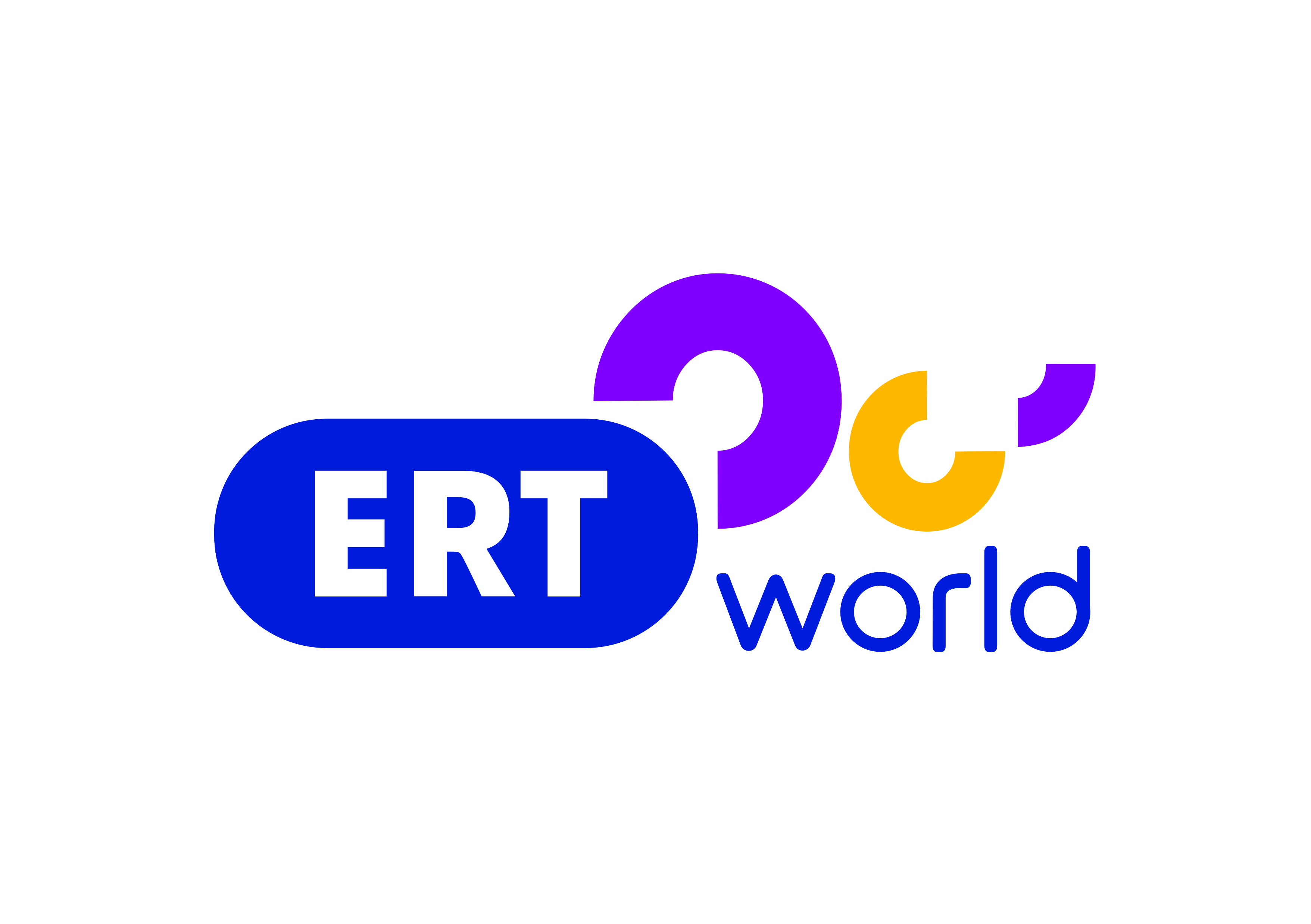 